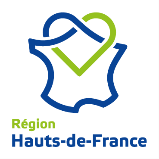 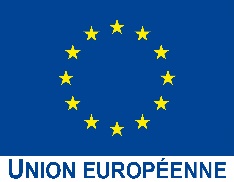 IDENTIFICATION DU DEMANDEURPour les particuliers, les entrepreneurs individuels et les exploitants agricoles :Pour les personnes morales :Représentant légal :COORDONNEES DU DEMANDEURCOORDONNEES DU RESPONSABLE DE L’OPERATIONCOORDONNEES DU COMPTE BANCAIRE SUR LEQUEL LE VERSEMENT DE L’AIDE EST DEMANDELOCALISATION DE VOTRE OPERATIONCALENDRIER DE VOTRE OPERATIONPLAN DE FINANCEMENT PREVISIONNEL De votre operationDEPENSES PREVISIONNELLESL’appel à projet « Animation Natura 2000 » n°1 précise les actions éligibles pour l’animation et le suivi des documents d’objectifs liés aux sites Natura 2000. Si cette demande est présentée par le Conseil Régional, l’appel à projet « Animation Natura 2000 » n°1 précise que selon les besoins identifiés au niveau territorial, des actions pouvant concerner plusieurs sites Natura 2000, portées par des structures non désignées par le COPIL, mais sélectionnées par le Conseil Régional après appel d’offre et venant en appui aux structures porteuses en matière d’animation peuvent également être financées (ex : animateur de plan national d’action sur l’ensemble des sites Natura 2000, appui d’une association aux structures animatrices sur la thématique agricole, forestière, …). Dans ce cas, c’est le Conseil Régional qui sera le bénéficiaire de l’aide et l’encadré suivant devra être renseigné.A renseigner uniquement lorsque le demandeur est le Conseil Régional.Cette demande contribue à la mise en œuvre d’actions sur une autre thématique (exemple PNA)  Oui   Non             si oui, précisez :_____________________________Le cas échéant, distinguez les dépenses en apportant la précision « Animation thématique multisite », en colonne « description de la dépense » et ce pour chaque poste de dépense concerné (1 à 3). VOS engagements (veuillez cocher les cases correspondant à votre situation)LISTE DES PIECES JUSTIFICATIVES A JOINDRE A VOTRE DEMANDELes informations recueillies font l’objet d’un traitement informatique destiné à instruire votre dossier de demande d’aide publique.Conformément à la loi « informatique et libertés » du 6 janvier 1978, vous bénéficiez d’un droit d’accès, de rectification touchant les informations qui vous concernent. Si vous souhaitez exercer ce droit et obtenir communication des informations vous concernant, veuillez-vous adresser à la :Région Hauts-de-FranceDirection DEBIOService Natura 2000151 Avenue du président Hoover LILLE CEDEXnatura2000@hautsdefrance.frDemande de subventionAnimation Natura 2000(Fiche intervention 73.04 du PSN 2023-2027 – Appel à Projet « Animation Natura 2000 » n°1)Cette demande d’aide une fois complétée et avec l’ensemble des justificatifs joints par vos soins, constitue le dossier unique de demande d’aide pour l’ensemble des financeurs publics potentiels.Veuillez transmettre l’original au Conseil Régional de la Région dans laquelle est situé le site Natura 2000 concerné ou du Conseil Régional coordonnateur pour les sites interrégionaux et conservez un exemplaire.Cadre réservé à l’administrationN° de dossier EUROPAC : _______________________                                              Date de réception : |__|__|__|__|__|__|__|__|Financeurs sollicitésMontant en € TTCUnion européenne (FEADER)|__|__|__| |__|__|__|, |__|__|Région|__|__|__| |__|__|__|, |__|__|Autofinancement d’un maître d’ouvrage public appelant une contrepartie FEADER (au moins 20% pour les collectivités, pour les actions d’investissement)|__|__|__| |__|__|__|, |__|__|Sous-total financeurs publics|__|__|__| |__|__|__|, |__|__|Autofinancement privé|__|__|__| |__|__|__|, |__|__|TOTAL général = coût du projet réel supporté|__|__|__| |__|__|__|, |__|__|Recettes prévisionnelles générées par le projet pendant la durée de l’opération|__|__|__| |__|__|__|, |__|__|PiècesType de demandeur concernéPièce jointePièce déjà fournie à l’administration (1)Sans objetOriginal du formulaire de demande d’aide complété, daté et signéTousDécision du COPIL désignant la structure porteuse de l'élaboration ou de la révision du DOCOBCollectivités locales et leurs groupements, établissements publicsAttestation de pouvoir du signataireSi représentant légalPièce d'identité du représentant légal ou du mandataireSi représentant légalDélibération ou procès-verbal validant l‘opération et son plan de financementPersonnes publiques ou assimilées, associationsPièces justificatives des dépenses prévisionnelles (devis, attestations, fiches de paie…) sauf dans le cas d’actions sur coût simplifié et fiches de présentation des dépenses pour les actions contractuelles envisagées.TousCahier des charges relatif aux missions et engagements du demandeur pour l'Elaboration et révision du DOCOBTousProgramme détaillé d’activitéTousFormulaire de confirmation du respect des règles de la commande publique complété, daté et signé  (Annexes MP1, MP2 et MP3)Demandeurs soumis au respect des règles de commande publiqueDocument relatif à la situation du demandeur au regard de la TVA (assujettissement ou non assujettissement à la TVA)Demandeur présentant une demande TTCRelevé d’Identité BancaireTousCertificat d’immatriculation indiquant le N° de SIRET de moins de 3 moisTous